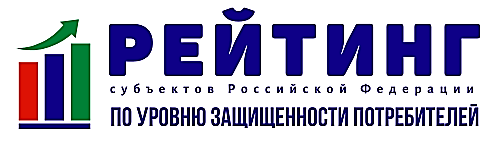 АНКЕТАДля формирования рейтинга субъектов РФ по уровню защищенности потребителей (Рейтинг-2021) Объединение потребителей России проводит Общественный опрос в виде анкетирования.Предлагаем заполнить размещенную ниже Анкету и в формате Word направить на электронный адрес: rating-opr@yandex.ru не позднее 15 мая 2021 г.Методика Рейтинга-2021 и электронная форма Анкеты доступны для скачивания на официальном сайте Объединения потребителей России по адресу http://www.potrebitel-russia.ru/?id=1145Ответом на вопрос Анкеты служит гиперссылка на интернет - ресурс, который содержит подтверждающую информацию (документы, сведения). Допускается ответ на вопрос (запрос) в произвольной (текстовой, цифровой) форме, если возможность такой формы ответа предусмотрена в соответствующей графе Анкеты. Если ячейка Анкеты, предназначенная для ответа, остается незаполненной, это эквивалентно ответу «нет» и означает отсутствие запрашиваемой информации (интернет-ресурсов, документов, сведений) и(или) её недоступность в открытом доступе в сети интернет.  При возникновении вопросов обращайтесь к руководителю рабочей группы проекта "Рейтинг субъектов РФ по уровню защищенности потребителей" Соколовой Ирине Евгеньевне по телефонам: +7(964) 571-48-20; +7(903) 687-82-12 (пон-пт, с 11.оо до 14.оо по московскому времени) или по электронной почте rating-opr@yandex.ru.БЛОК 1БЛОК 2БЛОК 3БЛОК 4БЛОК 5БЛОК 6БЛОК 7БЛОК 8БЛОК 9БЛОК 10БЛОК 11БЛОК 12СУБЪЕКТ РФ:Сообщите сведения об органе исполнительной власти, на который возложены функций по решению вопросов защиты прав потребителей  Сообщите сведения об органе исполнительной власти, на который возложены функций по решению вопросов защиты прав потребителей  Название (наименование) органа исполнительной власти:Название (наименование) органа исполнительной власти:Ответ:Активная гиперссылка на официальный интернет-сайт органа исполнительной власти:Активная гиперссылка на официальный интернет-сайт органа исполнительной власти:Ответ:Сообщите сведения об органе исполнительной власти, на который возложены функций по контролю и надзору в сфере предоставления потребителям жилищно-коммунальных услуг (государственный жилищный надзор)  Сообщите сведения об органе исполнительной власти, на который возложены функций по контролю и надзору в сфере предоставления потребителям жилищно-коммунальных услуг (государственный жилищный надзор)  Название (наименование) органа исполнительной власти:Название (наименование) органа исполнительной власти:Ответ:Активная гиперссылка на официальный интернет-сайт органа исполнительной власти:Активная гиперссылка на официальный интернет-сайт органа исполнительной власти:Ответ:Создан ли интернет-ресурс по защите прав потребителей, функционирующий за счет бюджетных средств субъекта РФ?Создан ли интернет-ресурс по защите прав потребителей, функционирующий за счет бюджетных средств субъекта РФ?Активная гиперссылка на интернет-ресурс по защите прав потребителей:Активная гиперссылка на интернет-ресурс по защите прав потребителей:Ответ:Проводятся ли отрытые уроки, лекции по основам защиты прав потребителей в образовательных организациях?Проводятся ли отрытые уроки, лекции по основам защиты прав потребителей в образовательных организациях?Активные гиперссылки на интернет-ресурсы, на которые размещена информация об их проведении:Активные гиперссылки на интернет-ресурсы, на которые размещена информация об их проведении:Ответ:Дополнительные сведения,  на ваш взгляд, заслуживающие упоминания - о количестве проведенных мероприятиях, периоде проведения и т.п.:Дополнительные сведения,  на ваш взгляд, заслуживающие упоминания - о количестве проведенных мероприятиях, периоде проведения и т.п.:Ответ:Проводятся ли конкурсы, олимпиады, викторины по теме защиты прав потребителей среди учащихся общеобразовательных организаций, колледжей, ВУЗов?Проводятся ли конкурсы, олимпиады, викторины по теме защиты прав потребителей среди учащихся общеобразовательных организаций, колледжей, ВУЗов?Активные гиперссылки на интернет-ресурсы, на которых размещена информация об их проведении:Активные гиперссылки на интернет-ресурсы, на которых размещена информация об их проведении:Ответ:Дополнительные сведения,  на ваш взгляд, заслуживающие упоминания - о количестве проведенных мероприятий, периоде проведения и т.п.:Дополнительные сведения,  на ваш взгляд, заслуживающие упоминания - о количестве проведенных мероприятий, периоде проведения и т.п.:Ответ:Проводятся ли  просветительские и обучающие мероприятия (лекции, конференции, семинары, вебинары) по вопросам прав потребителей для широкого круга граждан, в том числе для предпринимателей?Проводятся ли  просветительские и обучающие мероприятия (лекции, конференции, семинары, вебинары) по вопросам прав потребителей для широкого круга граждан, в том числе для предпринимателей?Активные гиперссылки на интернет-ресурсы, на которых размещена информация об их проведении:Активные гиперссылки на интернет-ресурсы, на которых размещена информация об их проведении:Ответ:Дополнительные сведения,  на ваш взгляд, заслуживающие упоминания - о количестве проведенных мероприятиях, укажите период проведения и т.п.:  Дополнительные сведения,  на ваш взгляд, заслуживающие упоминания - о количестве проведенных мероприятиях, укажите период проведения и т.п.:  Ответ:Размещается ли социальная реклама, направленная на повышение потребительской грамотности?Размещается ли социальная реклама, направленная на повышение потребительской грамотности?Активная гиперссылка на интернет-ресурс,   на котором опубликована  информация, подтверждающая размещение такой рекламы:  Активная гиперссылка на интернет-ресурс,   на котором опубликована  информация, подтверждающая размещение такой рекламы:  Ответ:Дополнительные сведения,  на ваш взгляд, заслуживающие упоминания -  о тематике, способах (местах) размещения, укажите период размещения и т.п.:Дополнительные сведения,  на ваш взгляд, заслуживающие упоминания -  о тематике, способах (местах) размещения, укажите период размещения и т.п.:Ответ:Распространяются ли среди населения методические печатные материалы (буклеты, памятки), разъясняющие права потребителей?Распространяются ли среди населения методические печатные материалы (буклеты, памятки), разъясняющие права потребителей?Активная гиперссылка на интернет-ресурс,   на котором опубликована  подтверждающая информация(по возможности):  Активная гиперссылка на интернет-ресурс,   на котором опубликована  подтверждающая информация(по возможности):  Ответ:Дополнительные сведения,  на ваш взгляд, заслуживающие упоминания - о  тематике,  тиражах, способах (местах) распространения, периоде распространения и т.п.:Дополнительные сведения,  на ваш взгляд, заслуживающие упоминания - о  тематике,  тиражах, способах (местах) распространения, периоде распространения и т.п.:Ответ:Уполномоченные представители органов исполнительной власти принимают участие в телевизионных и(или) радио передачах (программах) с целью обсуждения (разъяснения) вопросов защиты прав потребителей?Уполномоченные представители органов исполнительной власти принимают участие в телевизионных и(или) радио передачах (программах) с целью обсуждения (разъяснения) вопросов защиты прав потребителей?Активная гиперссылка на интернет-ресурсы,   на которых размещена подтверждающая информация:Активная гиперссылка на интернет-ресурсы,   на которых размещена подтверждающая информация:Ответ:Дополнительные сведения,  на ваш взгляд, заслуживающие упоминания -  количество выступлений, периодичность выступлений, наименование передач, ТВ и(или) радио каналов и т.п.:Дополнительные сведения,  на ваш взгляд, заслуживающие упоминания -  количество выступлений, периодичность выступлений, наименование передач, ТВ и(или) радио каналов и т.п.:Ответ:Размещаются ли в печатных СМИ тематические публикации (интервью и т.п.)   уполномоченных представителей органов исполнительной власти,  направленные на правовое просвещение граждан в сфере защиты прав потребителей?Размещаются ли в печатных СМИ тематические публикации (интервью и т.п.)   уполномоченных представителей органов исполнительной власти,  направленные на правовое просвещение граждан в сфере защиты прав потребителей?Активные гиперссылки на интернет-ресурсы,  на которых размещена подтверждающая информация:Активные гиперссылки на интернет-ресурсы,  на которых размещена подтверждающая информация:Ответ:Дополнительные сведения,  на ваш взгляд, заслуживающие упоминания - количество публикаций, периодичность публикаций, перечень СМИ и т.п.:Дополнительные сведения,  на ваш взгляд, заслуживающие упоминания - количество публикаций, периодичность публикаций, перечень СМИ и т.п.:Ответ:Проводится ли конкурс СМИ на лучшее освещение темы защиты прав потребителей?Проводится ли конкурс СМИ на лучшее освещение темы защиты прав потребителей?Активная гиперссылка на интернет-ресурс,  на котором размещена подтверждающая информация:Активная гиперссылка на интернет-ресурс,  на котором размещена подтверждающая информация:Ответ:Включены ли общественные объединения потребителей, оказывающие населению консультативную и юридическую помощь,  в перечень социально ориентированных некоммерческих организаций (СО НКО)?Включены ли общественные объединения потребителей, оказывающие населению консультативную и юридическую помощь,  в перечень социально ориентированных некоммерческих организаций (СО НКО)?Активная гиперссылка на интернет-ресурс,  на котором размещена подтверждающая информация и(или) нормативно-правовой акт:Активная гиперссылка на интернет-ресурс,  на котором размещена подтверждающая информация и(или) нормативно-правовой акт:Ответ:Предоставляются ли субсидии (гранты) из бюджета субъекта РФ общественным объединениям потребителей для оказания населению бесплатной консультативной и юридической помощи?Предоставляются ли субсидии (гранты) из бюджета субъекта РФ общественным объединениям потребителей для оказания населению бесплатной консультативной и юридической помощи?Активная гиперссылка на интернет-ресурс,  на котором размещена подтверждающая информация и(или) нормативно-правовой акт:Активная гиперссылка на интернет-ресурс,  на котором размещена подтверждающая информация и(или) нормативно-правовой акт:Ответ:Дополнительные сведения,  на ваш взгляд, заслуживающие упоминания:Дополнительные сведения,  на ваш взгляд, заслуживающие упоминания:Ответ:Проводится ли конкурс на лучшее общественное объединение потребителей и(или) на лучший социально ориентированный проект в сфере защиты прав потребителейПроводится ли конкурс на лучшее общественное объединение потребителей и(или) на лучший социально ориентированный проект в сфере защиты прав потребителейАктивная гиперссылка на интернет-ресурс,  на котором размещена подтверждающая информация и(или) нормативно-правовой акт:Активная гиперссылка на интернет-ресурс,  на котором размещена подтверждающая информация и(или) нормативно-правовой акт:Ответ:Дополнительные сведения,  на ваш взгляд, заслуживающие упоминания:Дополнительные сведения,  на ваш взгляд, заслуживающие упоминания:Ответ:Сообщите сведения о координационно-совещательном органе по вопросам защиты прав потребителей при высшем должностном лице субъекта РФ или межведомственном органе по вопросам  защиты прав потребителей при высших исполнительных органах власти субъектов РФСообщите сведения о координационно-совещательном органе по вопросам защиты прав потребителей при высшем должностном лице субъекта РФ или межведомственном органе по вопросам  защиты прав потребителей при высших исполнительных органах власти субъектов РФНазвание органа (совета):Название органа (совета):Ответ:Активная гиперссылка на интернет-ресурс,  на котором размещена информация о деятельности органа и(или) нормативно-правовой акт о его создании:Активная гиперссылка на интернет-ресурс,  на котором размещена информация о деятельности органа и(или) нормативно-правовой акт о его создании:Ответ:Сообщите сведения об Общественном (консультативном) совете при Управлении Федеральной службы по надзору в сфере защиты прав потребителей и благополучия человека (Роспотребнадзор) в субъекте РФСообщите сведения об Общественном (консультативном) совете при Управлении Федеральной службы по надзору в сфере защиты прав потребителей и благополучия человека (Роспотребнадзор) в субъекте РФНазвание совета:Название совета:Ответ:Активная гиперссылка на интернет-ресурс,  на котором размещена информация о деятельности совета  и(или) нормативно-правовой акт о его создании:Активная гиперссылка на интернет-ресурс,  на котором размещена информация о деятельности совета  и(или) нормативно-правовой акт о его создании:Ответ:Сообщите сведения об Общественном совете при органе исполнительной власти, на который возложено решение вопросов по защите прав потребителей  Сообщите сведения об Общественном совете при органе исполнительной власти, на который возложено решение вопросов по защите прав потребителей  Активная гиперссылка на интернет-ресурс,  на котором размещена информация о деятельности совета и(или) нормативно-правовой акт о его создании:Активная гиперссылка на интернет-ресурс,  на котором размещена информация о деятельности совета и(или) нормативно-правовой акт о его создании:Ответ:Сообщите сведения об Общественном совете при органе исполнительной власти субъекта РФ по контролю и надзору в сфере предоставления потребителям жилищно-коммунальных услуг (орган государственного жилищного надзора)  Сообщите сведения об Общественном совете при органе исполнительной власти субъекта РФ по контролю и надзору в сфере предоставления потребителям жилищно-коммунальных услуг (орган государственного жилищного надзора)  Активная гиперссылка на интернет-ресурс,  на котором размещена информация о деятельности совета и(или) нормативно-правовой акт о его создании:Активная гиперссылка на интернет-ресурс,  на котором размещена информация о деятельности совета и(или) нормативно-правовой акт о его создании:Ответ:Принята ли в субъекте РФ региональная программа по обеспечению (по защите) прав потребителей?Принята ли в субъекте РФ региональная программа по обеспечению (по защите) прав потребителей?Название программы, срок действия:Название программы, срок действия:Ответ:Активная гиперссылка на интернет-ресурс,  на котором размещена информация о программе и(или) нормативно-правовой акт о её принятии:Активная гиперссылка на интернет-ресурс,  на котором размещена информация о программе и(или) нормативно-правовой акт о её принятии:Ответ:Опубликован ли текст региональной программы в открытом доступе?Опубликован ли текст региональной программы в открытом доступе?Активная гиперссылка на текст региональной программы:Активная гиперссылка на текст региональной программы:Ответ:Предусмотрено ли  финансирование региональной программы?Предусмотрено ли  финансирование региональной программы?Активная гиперссылка на текст региональной программы (или иного документа),  подтверждающего финансирование программы в целом и отдельных ее этапов (мероприятий):Активная гиперссылка на текст региональной программы (или иного документа),  подтверждающего финансирование программы в целом и отдельных ее этапов (мероприятий):Ответ:Включены ли общественные объединения потребителей в состав участников (исполнителей) программы или привлекаются к участию в реализации мероприятий программы  в качестве ответственных исполнителей или соисполнителей?Включены ли общественные объединения потребителей в состав участников (исполнителей) программы или привлекаются к участию в реализации мероприятий программы  в качестве ответственных исполнителей или соисполнителей?Активная гиперссылка на текст региональной программы (или иного документа),  подтверждающего  статус общественных объединений потребителей в программе:Активная гиперссылка на текст региональной программы (или иного документа),  подтверждающего  статус общественных объединений потребителей в программе:Ответ:Опубликован ли отчет о реализации региональной программы и(или) отдельных этапов программы?Опубликован ли отчет о реализации региональной программы и(или) отдельных этапов программы?Активная гиперссылка на текст отчета (отчетов):Активная гиперссылка на текст отчета (отчетов):Ответ:Сообщите количество муниципальных образований в субъекте РФ?Сообщите количество муниципальных образований в субъекте РФ?Ответ:Приняты ли в субъекте РФ муниципальные программы по обеспечению (по защите) прав потребителей, которые действовали в 2019-2021 годах?Приняты ли в субъекте РФ муниципальные программы по обеспечению (по защите) прав потребителей, которые действовали в 2019-2021 годах?Укажите количество муниципальных образований, в которых действовали программы:Укажите количество муниципальных образований, в которых действовали программы:Ответ:Опубликованы ли тексты муниципальных программ в открытом доступе?Опубликованы ли тексты муниципальных программ в открытом доступе?Активные гиперссылки на интернет-ресурсы,  на которых размещены тексты программ и(или) нормативно-правовые акты об их принятии:Активные гиперссылки на интернет-ресурсы,  на которых размещены тексты программ и(или) нормативно-правовые акты об их принятии:Ответ:Предусмотрено ли  финансирование муниципальных программ?Предусмотрено ли  финансирование муниципальных программ?Укажите количество муниципальных образований, в которых такие программы имели финансирование:Укажите количество муниципальных образований, в которых такие программы имели финансирование:Ответ:Опубликованы ли отчеты о реализации муниципальных программ и(или) отдельных этапов?Опубликованы ли отчеты о реализации муниципальных программ и(или) отдельных этапов?Активные гиперссылки на тексты отчетов:Активные гиперссылки на тексты отчетов:Ответ:На кого в органах местного самоуправления  возложены  функции информирования, консультирования, рассмотрения обращений потребителей?   (выберете один или несколько вариантов ответа)На кого в органах местного самоуправления  возложены  функции информирования, консультирования, рассмотрения обращений потребителей?   (выберете один или несколько вариантов ответа)На структурные подразделения (отделы) по защите прав потребителей (укажите количество таких муниципальных образований):На структурные подразделения (отделы) по защите прав потребителей (укажите количество таких муниципальных образований):Ответ:На специалистов по защите прав потребителей (укажите количество таких муниципальных образований):На специалистов по защите прав потребителей (укажите количество таких муниципальных образований):Ответ:На комплексные отделы (укажите количество таких муниципальных образований):На комплексные отделы (укажите количество таких муниципальных образований):Ответ:На специалистов, занимающихся иными вопросами (укажите количество таких муниципальных образований):На специалистов, занимающихся иными вопросами (укажите количество таких муниципальных образований):Ответ:Осуществляется ли бесплатное консультирование жителей специалистами органов местного самоуправления?  (выберете один или несколько вариантов ответа)Осуществляется ли бесплатное консультирование жителей специалистами органов местного самоуправления?  (выберете один или несколько вариантов ответа)На личном приеме  (укажите количество таких муниципальных образований):На личном приеме  (укажите количество таких муниципальных образований):Ответ:Дистанционно - по телефону (укажите количество таких муниципальных образований):Дистанционно - по телефону (укажите количество таких муниципальных образований):Ответ:Дистанционно – по электронной почте (укажите количество таких муниципальных образований):Дистанционно – по электронной почте (укажите количество таких муниципальных образований):Ответ:С использованием интернет-технологий - программа Skype, площадка Zoom, социальные сети и т.п. (укажите количество таких муниципальных образований):С использованием интернет-технологий - программа Skype, площадка Zoom, социальные сети и т.п. (укажите количество таких муниципальных образований):Ответ:Публикуются ли на интернет-сайтах органов местного самоуправления сведения о возможности и порядке консультирования населения по вопросам защиты прав потребителей? Публикуются ли на интернет-сайтах органов местного самоуправления сведения о возможности и порядке консультирования населения по вопросам защиты прав потребителей? Количество муниципальных образований, на официальных сайтах которых такая информация опубликована:Количество муниципальных образований, на официальных сайтах которых такая информация опубликована:Ответ:Активные гиперссылки на интернет-сайты, на которых размещена подтверждающая информация:Активные гиперссылки на интернет-сайты, на которых размещена подтверждающая информация:Ответ:Публикуются ли на официальных сайтах органов местного самоуправления и(или) на специально созданных интернет-сайтах информационно-справочные материалы, направленные на правовое просвещение жителей в сфере защиты прав потребителей? Публикуются ли на официальных сайтах органов местного самоуправления и(или) на специально созданных интернет-сайтах информационно-справочные материалы, направленные на правовое просвещение жителей в сфере защиты прав потребителей? Количество муниципальных образований, на официальных сайтах которых такая информация опубликована:Количество муниципальных образований, на официальных сайтах которых такая информация опубликована:Ответ:Активные гиперссылки на интернет-ресурсы, на которых размещена подтверждающая информация:Активные гиперссылки на интернет-ресурсы, на которых размещена подтверждающая информация:Ответ:Действуют ли в муниципальных образованиях общественные приемные по защите прав потребителей для оказания бесплатной консультативной и юридической помощи населению?  Действуют ли в муниципальных образованиях общественные приемные по защите прав потребителей для оказания бесплатной консультативной и юридической помощи населению?  Количество муниципальных образований, в которых общественные приемные действуют:Количество муниципальных образований, в которых общественные приемные действуют:Ответ:Активные гиперссылки на интернет-ресурсы, на которых размещена подтверждающая информация:Активные гиперссылки на интернет-ресурсы, на которых размещена подтверждающая информация:Ответ:Дополнительные сведения,  на ваш взгляд, заслуживающие упоминания:Дополнительные сведения,  на ваш взгляд, заслуживающие упоминания:Ответ:Осуществляется ли в общественных приемных дистанционное консультирование граждан? (выберете один или несколько вариантов ответа):  Осуществляется ли в общественных приемных дистанционное консультирование граждан? (выберете один или несколько вариантов ответа):  По телефону (укажите количество таких муниципальных образований):По телефону (укажите количество таких муниципальных образований):Ответ:По электронной почте (укажите количество таких муниципальных образований):По электронной почте (укажите количество таких муниципальных образований):Ответ:С использованием интернет-технологий - программа Skype, площадка Zoom, социальные сети и т.п. (укажите количество таких муниципальных образований):С использованием интернет-технологий - программа Skype, площадка Zoom, социальные сети и т.п. (укажите количество таких муниципальных образований):Ответ:Дополнительные сведения,  на ваш взгляд, заслуживающие упоминания:Дополнительные сведения,  на ваш взгляд, заслуживающие упоминания:Ответ:Проводятся ли на базе общественных приемных мероприятия по информированию и консультированию широкого круга потребителей (семинары, вебинары, лекции, открытые уроки и т.п.)?  Проводятся ли на базе общественных приемных мероприятия по информированию и консультированию широкого круга потребителей (семинары, вебинары, лекции, открытые уроки и т.п.)?  Количество муниципальных образований, в которых такие мероприятия проводятся:Количество муниципальных образований, в которых такие мероприятия проводятся:Ответ:Активные гиперссылки на интернет-ресурсы, на которых размещена подтверждающая информация:Активные гиперссылки на интернет-ресурсы, на которых размещена подтверждающая информация:Ответ:Дополнительные сведения,  на ваш взгляд, заслуживающие упоминания:Дополнительные сведения,  на ваш взгляд, заслуживающие упоминания:Ответ:Осуществляется ли прием обращений потребителей в многофункциональных центрах предоставления государственных и муниципальных услуг (далее – МФЦ)?  Осуществляется ли прием обращений потребителей в многофункциональных центрах предоставления государственных и муниципальных услуг (далее – МФЦ)?  Количество МФЦ, существующих в субъекте РФ в настоящее время:Количество МФЦ, существующих в субъекте РФ в настоящее время:Ответ:Количество МФЦ, в которых принимают обращения:Количество МФЦ, в которых принимают обращения:Ответ:Активные гиперссылки на интернет-ресурсы, на которых размещена подтверждающая информация:Активные гиперссылки на интернет-ресурсы, на которых размещена подтверждающая информация:Ответ:Осуществляется ли консультирование потребителей в МФЦ?  Осуществляется ли консультирование потребителей в МФЦ?  Количество МФЦ, в которых консультирование осуществляется:Количество МФЦ, в которых консультирование осуществляется:Ответ:Проводятся ли на базе МФЦ мероприятия по информированию и консультированию широкого круга потребителей (семинары, лекции, открытые уроки и т.п.?  Проводятся ли на базе МФЦ мероприятия по информированию и консультированию широкого круга потребителей (семинары, лекции, открытые уроки и т.п.?  Количество МФЦ, в которых такие мероприятия проводятся:Количество МФЦ, в которых такие мероприятия проводятся:Ответ:Активные гиперссылки на интернет-ресурсы, на которых размещена подтверждающая информация:Активные гиперссылки на интернет-ресурсы, на которых размещена подтверждающая информация:Ответ:Дополнительные сведения,  на ваш взгляд, заслуживающие упоминания:Дополнительные сведения,  на ваш взгляд, заслуживающие упоминания:Ответ:Существует ли система добровольной маркировки и (или) добровольной сертификации пищевых продуктов (товаров), выпускаемых на территории субъекта РФСуществует ли система добровольной маркировки и (или) добровольной сертификации пищевых продуктов (товаров), выпускаемых на территории субъекта РФНазвания (наименования) таких систем:Названия (наименования) таких систем:Ответ:Активные гиперссылки на интернет-ресурсы, на которых размещена информация о функционировании таких системАктивные гиперссылки на интернет-ресурсы, на которых размещена информация о функционировании таких системОтвет:Активные гиперссылки на интернет-ресурсы, на которых размещены Реестры пищевых продуктов (товаропроизводителей),  имеющих право использования специального знака добровольной маркировки и(или) добровольной сертификации (при их наличии)Активные гиперссылки на интернет-ресурсы, на которых размещены Реестры пищевых продуктов (товаропроизводителей),  имеющих право использования специального знака добровольной маркировки и(или) добровольной сертификации (при их наличии)Ответ:Дополнительные сведения,  на ваш взгляд, заслуживающие упоминания:Дополнительные сведения,  на ваш взгляд, заслуживающие упоминания:Ответ:Проводится ли мониторинг качества и безопасности товаров (услуг), в том числе, путем лабораторных исследований?Проводится ли мониторинг качества и безопасности товаров (услуг), в том числе, путем лабораторных исследований?Активная гиперссылка на интернет-ресурс, на котором размещена информация о мониторинге: Активная гиперссылка на интернет-ресурс, на котором размещена информация о мониторинге: Ответ:Активная гиперссылка на интернет-ресурс, на котором доступны сведения о результатах мониторинга:Активная гиперссылка на интернет-ресурс, на котором доступны сведения о результатах мониторинга:Ответ:Дополнительные сведения,  на ваш взгляд, заслуживающие упоминания:Дополнительные сведения,  на ваш взгляд, заслуживающие упоминания:Ответ:Существует ли официально зарегистрированный бренд (бренды)  региональных товаров?Существует ли официально зарегистрированный бренд (бренды)  региональных товаров?Активные гиперссылки на интернет-ресурсы, на которых размещена подтверждающая информация: Активные гиперссылки на интернет-ресурсы, на которых размещена подтверждающая информация: Ответ:Дополнительные сведения,  на ваш взгляд, заслуживающие упоминания:Дополнительные сведения,  на ваш взгляд, заслуживающие упоминания:Ответ:Проводятся ли конкурсы лучших региональных товаров (товаропроизводителей), услуг, профессионального мастерства?   Проводятся ли конкурсы лучших региональных товаров (товаропроизводителей), услуг, профессионального мастерства?   Названия таких конкурсов, сроки их проведения:Названия таких конкурсов, сроки их проведения:Ответ:Активные гиперссылки на интернет-ресурсы, на которых размещена информация об условиях участия в  конкурсах, о лауреатах конкурсов:Активные гиперссылки на интернет-ресурсы, на которых размещена информация об условиях участия в  конкурсах, о лауреатах конкурсов:Ответ:Дополнительные сведения,  на ваш взгляд, заслуживающие упоминания:Дополнительные сведения,  на ваш взгляд, заслуживающие упоминания:Ответ:Имеют ли такие конкурсы специально разработанный логотип для использования лауреатами на товарах и в иных рекламно-информационных целях?   Имеют ли такие конкурсы специально разработанный логотип для использования лауреатами на товарах и в иных рекламно-информационных целях?   Активные гиперссылки на интернет-ресурсы, на которых размещена информация о  существующих логотипах:Активные гиперссылки на интернет-ресурсы, на которых размещена информация о  существующих логотипах:Ответ:Дополнительные сведения,  на ваш взгляд, заслуживающие упоминания:Дополнительные сведения,  на ваш взгляд, заслуживающие упоминания:Ответ:Введена ли  в субъекте РФ должность уполномоченного по правам потребителей?   Введена ли  в субъекте РФ должность уполномоченного по правам потребителей?   Активная гиперссылка на интернет-ресурс,  на котором размещена подтверждающая информация и(или) нормативно-правовой акт:Активная гиперссылка на интернет-ресурс,  на котором размещена подтверждающая информация и(или) нормативно-правовой акт:Ответ:Дополнительные сведения,  на ваш взгляд, заслуживающие упоминания:Дополнительные сведения,  на ваш взгляд, заслуживающие упоминания:Ответ:Проводился ли  в субъекте РФ Форум участников региональной системы защиты прав потребителей?   Проводился ли  в субъекте РФ Форум участников региональной системы защиты прав потребителей?   Активная гиперссылка на интернет-ресурс,  на котором размещена подтверждающая информация и(или) нормативно-правовой акт:Активная гиперссылка на интернет-ресурс,  на котором размещена подтверждающая информация и(или) нормативно-правовой акт:Ответ:Запланировано ли проведение Форума в 2021 или в 2022 г.г.?Запланировано ли проведение Форума в 2021 или в 2022 г.г.?Активная гиперссылка на интернет-ресурс,  на котором размещена подтверждающая информация и(или) нормативно-правовой акт:Активная гиперссылка на интернет-ресурс,  на котором размещена подтверждающая информация и(или) нормативно-правовой акт:Ответ: